TEAM 1Vuestro equipo deberá realizar las siguientes tareas: 1. Vais a investigar sobre el LEPRECHAUN.  En un archivo de Word deberéis incluir las siguientes informaciones¿Quién es? ¿Dónde vive?¿Cuál es su profesión? ¿Qué forma tiene?¿Qué dice la leyenda sobre las personas que consiguen mirar a un Leprechaun?Debéis incluir una foto de un LeprechaunDebéis incluir un pequeño cuento donde aparezca un Leprechaun. 2. Vais a traducir el siguiente refrán irlandés. Para ello utilizaréis la pagina web: www. wordreference.com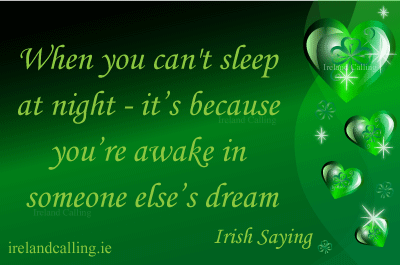 3. Oscar Wilde fue un famoso escritor irlandés. Deberéis buscar información sobre él y responder a las siguientes preguntas: ¿En qué año nació?¿En qué año murió?¿En qué ciudad nació?¿Qué idiomas hablaba?El nombre de un libro que escribióBuscad una cita suya